Foster’s School – Archive Material held by Sherborne Museum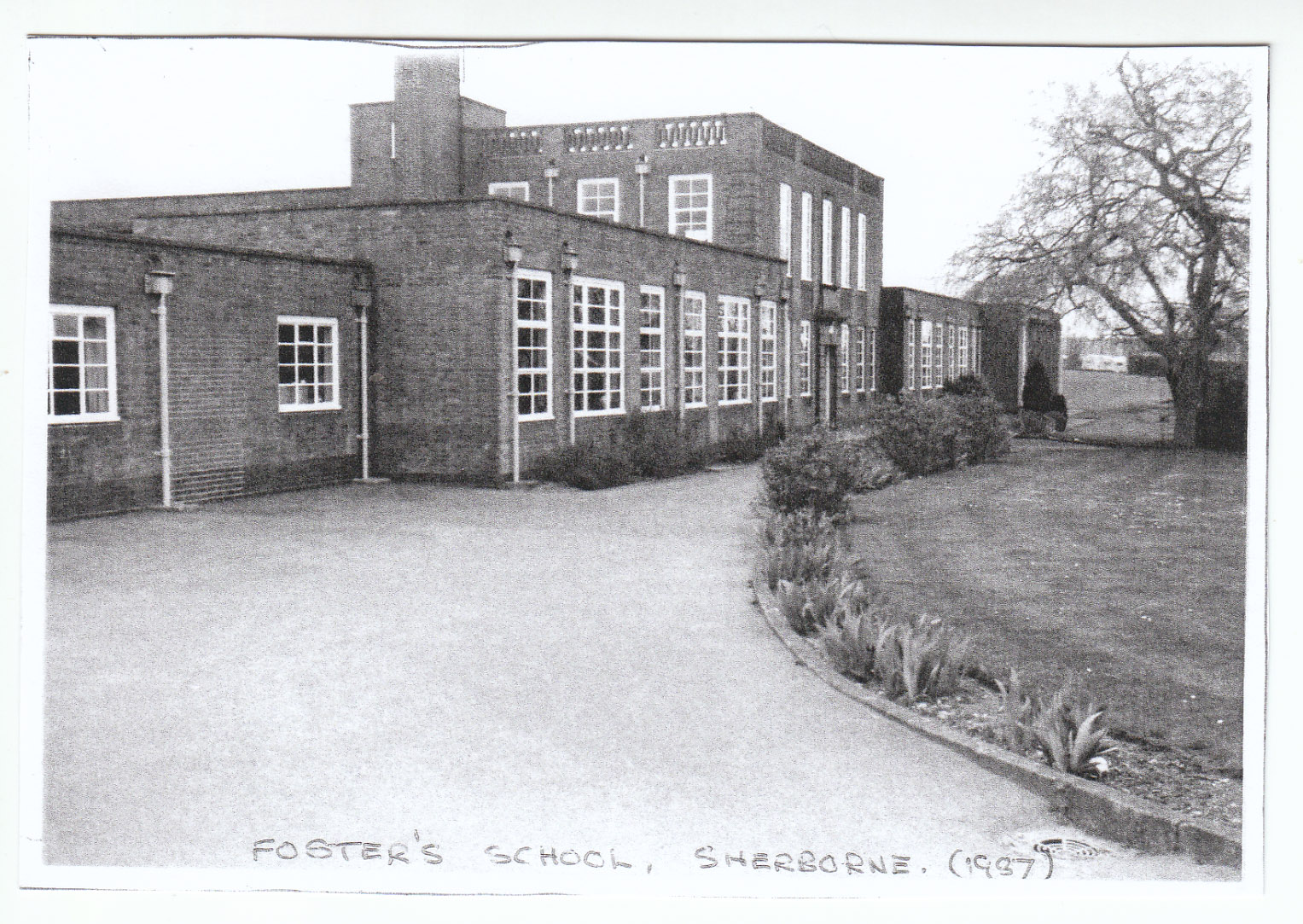 A review of all the items concerning the history of Foster's School donated to and subsequently held by Sherborne Museum began in May 2012 and was undertaken by Ken House, John House and Barbara Elsmore. This review was completed in December 2015 and the archive was found to contain over 540 items spanning the years 1874-2013. Around 100 photographs were located including 44 whole school photos and many sporting photos.In December 2015 additional items, held by Ken House President of the Old Fosterians' Association, were submitted to the Museum for their consideration for accession to the school archive.In June 2020 Sherborne Museum accessioned 28 additional items donated by Ken House which were agreed and signed for by the Chairman of the OFA. This brings the total number of items to 570. These additional items are listed in blue.In time the Museum will be producing a list of all items held by them and sending a copy to the OFA for the website.Foster’s School Archive – Items held at Sherborne Museum (check commenced 3.5.2012 completed 13.12.2015) (PLEASE NOTE: In some cases the year is a guestimate for approximate ‘date order’ purposes only)13.12.2015. June 2020 updated with 'Archive Accrual' - Sherborne Museum. Barbara Elsmore barbelsmore@gmail.comRefAcc no or ref ItemDateLoc2721992.12.1A - INDEX: 1. Foster’s School Location Files2. Foster’s School Checklist (alphabetical order)3. ‘Orphans’ – lost in the move in unknown boxes4. Foster’s School Records – this is the original list compiled in 19925. The Fosterian – list of all editions6. Transfer of archive to museum store 20127. Full description of items by unknown volunteer 2012 13421992.12.137Accounts - Account Receipts 1954-5519549831992.12.86Accounts - List for Payment 1931193173411992.12.134Accounts - Receipted Accounts 1950-51, 56-57195173431992.12.135Accounts - Statement and Cheques 1953195393181992.12.87Accounts - Statements of Account (13) 1896-1938189693191999.12.154Accounts 1872-1895, 1910-12, 29, 31, 3418729110No acc noAccounts 1874-1908 PHOTO WITH PINK RIBBON1874921992.12.38Accounts Book 1897-1909 189723221992.12.54Accounts for 1872-1940 (with gaps)1872123192.12.225Adams Prize 1926-36 192610321992.12.5Admissions Register 1878-1907 (1)All pages photographed by BE187815311992.12.6Admissions Register 1907-1908 (2) All Pages photographed by BE only first 6 or so pages used then transferred to individual entries made in full page ledger190715551992.12.1Admissions Register 1907-1918 (3)+ Duplicate Index18931541992.12.2Admissions Register 1918-1921 (4) 191815571992.12.3Admissions Register 1921-36 (5)192115561992.12.4Admissions Register 1936-1945 (6)193615371992.12.68Admissions Register 1945-1964 (7)1945311992.12.33Admissions Register Staff 1907-192919075483No acc noAerial View of site of school Tinneys Lane possibly 1990s19983241992.12.167Agreements re Land for Sports Ground 1915,22,25191581161992.12.205Agreements Various Buildings 1857, 74, 86, 1915185781181992.12.221Balance Sheets 1931-1940, 1952, 53, 60193174211992.12.221Balance Sheets 1931-40, 52,53,60193171581992.12.105Bankruptcy  Correspondence re Boys Hill Farm 191019107526Ph.201/1-4Blue Coat School - 4 documents 1640-17021640DRO479Board for F R Palmer commemorated at time library in Tinneys Lane panelled from Mrs Palmer’s bequest. 1955 in feint pencil on the reverse1955141021992.12.219Board of Education Correspondence 1905-1948190510982000.60Board of Education May 1905 with 1992.12.2191905101351992.12.220Boarding House Administration of 1949-5219497591992.12.70Boarding House Cash Account 1949-5519492601992.12.72Boarding House Cash Book 1955-5619552491992.12.197Boarding House Receipt Book 1949-195619492361992.12.69Boarding House Wages 1949-195419493530S87A/8/1/1Boys Hill Farm (Master and Brethren of Almshouse) with map, schedule etc  John Day surveyor to Governors 1789-18761789DRO13992.12.232Boys Hill Info re property 1863-198118638161992.12.39Cash Book (Private) 1874-189618741541992.12.41Cash Book 1884-1888188413141992.12.29Cash Book 1893-1900 18931311992.12.29Cash Book 1895-190018952151992.12.118Cash Book 1904-191019041281992.12.60Cash Book 1910-193719105331992.12.44Cash Book 1911-1926191113101992.12.56Cash Book 1938-4819382741992.12.66Cash Book 1947-1952 1947515No Acc NoCD Lord Digby’s and Foster’s Schools music recorded 1970 donated by June McKay widow of S G McKay1970 112731992.12.101Charity Commission and associated correspondence 1876-1946187610539S-235/A/1/11Charity Commission Circular concerning grant given by the Governors to Fosters 1880-831880DRO1201992.12.198Charity Commission Submission 1898-19361898103721998.47.1China - Large china bowl from sickroom with school crest 123731998.47.2China - Vegetable dish with school crest121491992.12.76Classroom Accommodation leading to idea for new school 1934193484761992.61.9Clock from Hound Street presented by OFA ?date19514No Acc NoClock Key – to the hall clock from Jack Crouch191511992.12.111Commoners Society 1926-47 and 1980s1926103281992.12.187Commoners Society Minutes 1924-301924101371992.12.226Commoners Society Records 1931-1936 1931101331992.12.222Correspondence – Board of Education 1909-19401909105642019.26.23 Correspondence - Bundle of correspondence regarding the discipline of pupils, 1969-1984.I (14 docs) (N.B. contains sensitive material- recommended closed record until 2084)1969-19843211992.12.89Correspondence – Games and Visits Account 1950s195091081992.12.216Correspondence – General re Admin 1875-19051875103671992.12.171Correspondence – Headmaster’s General 1955195583331992.12.180Correspondence – Miscellaneous 1954-5719547517No acc noCorrespondence – Miscellaneous c 1970-1990 from Anne Sawtell (nee Lush) daughter of headmaster197073661992.12.186Correspondence  re Charity Commission and Landowners re land for new school 1863,73,74186371241992.12.199Correspondence re Accounts and Kings School Grant 1878-84187873641992.12.173Correspondence re building Headmaster’s house 1874187483651992.12.175Correspondence re Carpenters’ Shop at Fairfield 1927192782781992.12.100Correspondence re Grants and Scholarships 1901-19201901103341992.12.176Correspondence re new school Tinneys Lane 1933-39193383591992.12.156Correspondence re Property 1836-1875183682711992.12.114Correspondence re pupils 1952195271051992.12.194Correspondence wartime 1939-45 – evacuation instructions193972741992.12.108Correspondence with County Education Officer 1954195471061992.12.90Correspondence with UDC 1914-15 ref widening Hound St and acquisition of cottage191484801992.22.1Cup – medium silver cup presented to A C Meaker for school record mile in 4.59⅕ seconds  ?date1936c12 or 205051999.22.3Cup – small silver 1/2 mile open 1936 A C Meaker1936205061999.22.4Cup - small silver 1937 100 yds old boys A C Meaker1937205041999.22.2Cup - small silver cup 440 yds 1936 A C Meaker1936205031992.22.5Cup - small silver cup unmarked presumably A C Meaker c1935193520221992.12.50Day Book 1897-1910 18971527S87Documents possibly - Foster's, LDS, Newland school (no further info) 1933-19891933DRO5582019.26.17 Dormitory Hound Street - Bundle of papers relating to the proposed development of the new I dormitory extension in Hound Street (1961-1972). Includes 3 sets of plans, sections and elevations April 1962, May 1962, September 1963. (33 docs) 1961-19723601992.12.168Dorset Technical Committee Grants 1896-9718969425 1992.12.201Educational Foundation Minutes 1959-64 with gaps1959103401992.12.149Entrance Papers 1951-5219518841992.12.85Entrants exams from village school boys c195419547961990.665 Essay on Foundation of Local Charity Schools by Wilfred Sims IMPORTANT194063301992.12.178Essays for entries 1956 Rejects195683291992.12.178Essays for entries 1956 Successful195683371992.12.163Estimates for school buildings 1875 onwards187571121992.12.75Exam Reports 1882-89 1893-94188283351992.12.174Examiners’ Reports 187518758531S-87A/8/3/2Fairfield 1915 - 1876-19221876DRO901992.12.92Fee account book 1897-189818972911992.12.93Fee account book 1909.10.1119092231992.12.45Fees (School) Book 1911-191919111651992.12.42Fees Book 1920-193319201641992.12.31Fees Book 1933-193919331509No acc noFile containing description of all items and their position in original cupboard by unknown volunteer 199913251992.12.183Finance Committee Reports to Governors 1931,38,391931101561992.12.104Fire Precautions 1943-5219438451992.12.19Football Committee Minutes 1939-195019396461992.12.20Football Committee Minutes 1951-1952195163611992.12.161Foster - John Foster Family Tree131421990.749Foster - Richard Fosters Indenture – copy131551992.12.102Foster - Richard Fosters indenture (copy) for 1640 educational trust 16408531992.12.204Foster and Digby Schools’ Building Funds 1913-1419136385No acc noFoster -Richard Foster’s will – large copies of original 1388No acc noFoster -Translation of Richard Foster’s will13521991.41.54Foster’s and Lord Digby’s Scheme Regulations and Reports c1905-192919056450No acc noFoster’s The Story of a Dorset School written by S G McKay in 19751975111621992.12.119Fosterian 1913 Jul1913111631992.12.119Fosterian 1917 Apr1917111641992.12.119Fosterian 1917 Dec1917111651992.12.119Fosterian 1918 Apr1918111671992.12.119Fosterian 1918 Dec1918111661992.12.119Fosterian 1918 Jul191811168No acc noFosterian 1919 Apr 1919111701992.12.119Fosterian 1919 Dec191911169No acc noFosterian 1919 Jul 1919111711992.12.119Fosterian 1920 Apr1920111731992.12.119Fosterian 1920 Dec1920111721992.12.119Fosterian 1920 Jul1920111741992.12.119Fosterian 1921 Apr1921111761992.12.119Fosterian 1921 Dec1921111751992.12.119Fosterian 1921 Jul1921111771992.12.119Fosterian 1929 Dec1929111781992.12.119Fosterian 1930 Apr1930111801992.12.119Fosterian 1930 Dec1930111791992.12.119Fosterian 1930 Jul1930111811992.12.119Fosterian 1931 Dec1931111831992.12.119Fosterian 1932 Dec1932111821992.12.119Fosterian 1932 Jul1932111841992.12.119Fosterian 1933 Apr1933111851992.12.49Fosterian 1933 Dec 1933111861992.12.121Fosterian 1934 Apr 1934111881992.12.121Fosterian 1934 Dec 1934111871992.12.121Fosterian 1934 Jul 1934111891992.12.121Fosterian 1935 Apr 1935111911992.12.121Fosterian 1935 Dec 1935111901992.12.121Fosterian 1935 Jul1935111921992.12.121Fosterian 1936 Apr1936111941992.12.121Fosterian 1936 Dec1936111931992.12.121Fosterian 1936 Jul1936111951992.12.121Fosterian 1937 Apr1937111961992.12.121Fosterian 1937 July1937111971992.12.121Fosterian 1938 Apr1938111991992.12.121Fosterian 1938 Dec1938111981992.12.121Fosterian 1938 Jul1938112001992.12.121Fosterian 1939 Apr1939112021992.12.121Fosterian 1939 Dec1939112011992.12.121Fosterian 1939 Jul1939112031992.12.122Fosterian 1940 Apr1940112051992.12.122Fosterian 1940 Dec1940112041992.12.122Fosterian 1940 Jul1940112061992.12.122Fosterian 1941 Apr1941112081992.12.122Fosterian 1941 Dec1941112071992.12.122Fosterian 1941 Jul1941112091992.12.122Fosterian 1942 Apr1942112111992.12.121Fosterian 1949 Christmas1949112101992.12.124Fosterian 1949 Summer1949112141992.12.2Fosterian 1950 Christmas1950112121992.12.2Fosterian 1950 Easter 1950112131992.12.2Fosterian 1950 Summer195011217No acc noFosterian 1951 Christmas 195111215No acc noFosterian 1951 Easter 195111216No acc noFosterian 1951 Summer 195111218No acc noFosterian 1952  Easter 195211220No acc noFosterian 1952 Christmas 195211219No acc noFosterian 1952 Summer 1952112231992.12.2Fosterian 1953 Christmas1953112211992.12.2Fosterian 1953 Easter1953112221992.12.2Fosterian 1953 Summer195311226No acc noFosterian 1954 Christmas 1954112241992.12.2Fosterian 1954 Easter1954112251992.12.2Fosterian 1954 Summer1954112271992.12.2Fosterian 1955 Christmas1955112281992.12.2Fosterian 1956 Easter1956112291992.12.2Fosterian 1956 Summer1956112301992.12.2Fosterian 1957 September1957112311992.12.2Fosterian 1958 September1958112321992.12.2Fosterian 1959 September1959112331992.12.2Fosterian 1960 September1960112341992.12.2Fosterian 1961 October 1961112351992.12.2Fosterian 1962 October 1962114132008.241Fosterian 19631963112361992.12.2Fosterian 1964 October 1964112371992.12.2Fosterian 1965 October 1965112381992.12.2Fosterian 1966 October 1966112391992.12.2Fosterian 1967 October 1967112401992.12.2Fosterian 1968 October 196811540S-195/9/5/15Fosterian 1968 October in Dorset Record Office1968DRO510No acc noFosterian 19691969112411992.12.2Fosterian 1970 November1970112421992.12.2Fosterian 1971 November1971112431992.12.2Fosterian 1972 November1972112441992.12.2Fosterian 1973 November1973112451992.12.2Fosterian 1974 November1974112461992.12.2Fosterian 1975 November1975112471992.12.2Fosterian 1976 November1976112481992.12.2Fosterian 1977 November1977112491992.12.2Fosterian 1978 November1978112501992.12.2Fosterian 1979 November1979112511992.12.2Fosterian 1980 November1980112521992.12.2Fosterian 1981 November1981112531992.12.2Fosterian 1982 November1982112541992.12.123Fosterian 1983 November1983112551992.12.2Fosterian 1984 November1984112561992.12.2Fosterian 1985 November1985112571992.12.2Fosterian 1986 November1986112581992.12.2Fosterian 1987 November1987112591992.12.2Fosterian 1988 November1988112601992.12.2Fosterian 1989 November1989112611992.12.2Fosterian 1990 1990112621992.12.2Fosterian 1991 199111440No acc noFosterian 19921992112631992.12.123Fosterian 1993 199311439No acc noFosterian 1994199411437No acc noFosterian 1995199511436No acc noFosterian 19961966114162009.417Fosterian 19981998114172009.417Fosterian 1999199911264No acc noFosterian 2000 200011265No acc noFosterian 2001 2001112662008.117.2Fosterian 20022002112672008.117.2Fosterian 20032002112682008.117.2Fosterian 20042004114182009.418Fosterian 20052005114142008.419Fosterian 20062006114152009.420Fosterian 2007200711439No acc noFosterian 20082008114192012.46Fosterian 20102010114202012.47Fosterian 2011201111511No acc noFosterian 2012201211512No acc noFosterian 20132013115422019.26.1 Fosterian, school magazine, bound, 1908-2010 (17 vols) NOTE: THIS IMPORTANT AQUISITION LIKELY MEANS INDIVIDUAL COPIES OF THE FOSTERIAN NO LONGER REQUIRED.376No Acc no1992.12.2342011.6771992.12.2001990.237Foundation - Scheme for the management of Foundation of Richard Foster + Undated letter from Town Committee + Headmaster’s report 18 Feb 1876 (J Griffiths 1874-76)Letter J Griffiths 25 Jan 1875 re new schoolPublic Schools Act 1868 and Management schemes Kings School 1868.1885.1922. These items all togetherAlso Scheme for Foundation 1872Note: all records prior to this time deposited with Dorchester Records Office see https://dc.dorsetcouncil.gov.uk/calmview/187610305No acc noFoundation Accounts 1875,77,81 (?acc no 1992.77.81)18757317No acc noFoundation Annuals 1909-1927 combined with 32019099316No acc noFoundation Annuals 1928-1945192893261992.12.182Foundation Investment Stock Records 1940,4119407320No acc noFoundation New Scheme 1932 combined with 317193293441992.12.136Founders? 1952-5319529522D-FOW/M/3Fowler, Joseph  - Jottings about Blue school and Fosters School 17th/18thC 1600DRO5672019.26.26 Funeral Services - Orders of funeral services for persons associated with Foster's School (10docs). i) Edward Arthur Davis, 25 Sept 1969, Sherborne Abbey, 18 cm x 11.5 cm ii) Geoffrey Francis Fischer, Archbishop of Canterbury, 20 Sept 1972, St. Andrew's Trent, 19 cm x12.5cm iii) William Archdall Ffooks, 5 Dec 1972, Sherborne Abbey, 11.5 cm x14 cm iv) Brian Davis, 6 May 1977, Sherborne Abbey, 9 cm x13cm v) Stanley George McKay, 17 July1997, St. John the Evangelist, Milborne Port, 21 cm x 15 cm vi) Gerald Harold David Pitman MBE, 21 Feb 2002, Sherborne Abbey, 21 cm x 15 cm vii} James Anthony Roberts, 2 Oct 2002, St. John the Evangelist, Milborne Port, 21 cm x 15 cm viii} Anne Valerie Gay, 11 Feb 2004, St. John the Evangelist, Milborne Port, 21cm x 15 cm ix) Robert George Lacey, 10 Jan 2007, St. Mary's Church, Billingshurst, 21 cm x 15cm x Wilfred Leonard Baggs, 20 June, 2008, Yeovil Crematorium, 21 cm x 15 cm 1969-20083501992.12.150Girls - Scholarship Fund for Girls 1886-19021886103551992.12.159Governors  – correspondence re appointment of old Fosterian as additional Governor 19361936103621992.12.162Governors – Minutes of Meetings 1936-1945193610279192.12.107Governors – Minutes of Meetings of 1948-19571948102761992.12.115Governors - Statement of attendance of Governors 1904-19411904103451992.12.145Governors Meetings 1937-19651937103821992.12.210Governors Prize Exam 3 Christmas 1904 R W Ryall – Book ‘In Polar Regions’190411171992.12.11Handicraft Stock Book 1948-1955194853471992.12.140Headmaster – Applications 18841884102811992.12.116Headmaster - Correspondence – General with Headmaster 1955195583271992.12.181Headmaster - Headmaster’s reports to Governors 1924-47, 1950-641924103461992.12.146Headmaster - Income – letters relating to 1883188310351992.12.67Headmaster’s Credits 1965-1976196551541992.12.73Headmaster’s reports to the Governors 1875-9518758104192.12.191Headmastership Applications 1874-18771874101031992.12.192Headmastership Applications 1884-1929188410449No acc noHonours Boards 1939- 1992 inc record of winners of Sir George Pragnell prize for leadership193911534S-87A/8/3/6Hound St Old Boarding House plans1951DRO532S-87A/8/3/5Hound St School - Agreement for letting 1944-19461944DRO3681992.12.143House Book – St Aldhelm’s 1948-5219486441992.12.18House Book - St Aldhelm’s 1952-195719526431992.12.17House Book - St Bede’s 1938-194419386421992.12.16House Book - St Bede’s 1942-194719426381992.12.12House Book - St Bede’s 1947-1952 19476391992.12.13House Book - St Bede’s 1952-195619526401992.12.14House Book - St Bede’s 1956-196119566411992.12.15House Book - St Bede’s 1961-196719616691992.12.21House Book - St Dunstans 1942-48194261601992.12.25 House Book - St Dunstans 1963-6419636681992.12.24House Records  - St Dunstans 1961-6619616661992.12.22House Records - St Dunstans 1948-5219486671992.12.23House Records - St Dunstans 1957-6119576261992.12.58House Roll Book - St Aldhelm’s 1942-48194262801992.12.74Inspections - Reports of Inspections 1911-1983191171261992.12.195Interviewing panel Lists for entry 1950-1952195071291992.12.212Inventory of Valuation of effects of masters residence 19001900105652019.26.24Invitation - Printed invitation to coffee morning and bring & buy sale held in aid of The Castleton Church Restoration Appeal. Print sample on card by Foster's  Print, 6cm x 9 cm.520D-FFO/27/75Invitation to dinner from R Lyon to J M Thorne 1840 1840DRO521D-FFO/27/75Invitation to dinner from R Lyon to J M Thorne 1840 +notice of meeting at Fosters 187? included with above1870DRO5592019.26.18 Leaflet - A Festival of Lessons and Carols, leaflets produced by The Abbey Press, The Parade, Sherborne. Christmas 1970, 1971, 1982. 19 cm x 12 5 cm. (3 docs)1970-19821251992.12.244Lease For Fudges?date83361992.12.172Leases Digby Estate 1907-192419078301992.12.62Ledger - Small (black)1878-1892187863111992.12.34Ledger 1926-2819261291992.12.61Ledger 1931.193919315701992.12.37Letter Book 1885-1888 (1)18854101992.12.49Letter Book 1898-1900 (2)18984111992.12.35Letter Book 1900-1901 (3)1900491992.12.53Letter Book 1901-1903 (4)19014631992.12.36Letter Book 1903-1905 (5)190343151992.12.55Letter Book 1911-1914 (6)191141151992.12.214Letters – From Crichton and Robinson?date101221992.12.233Letters 1884-1947188473391992.12.164Letters 1931-4819317114192.12.215Letters Copies of General Letters out 1914-1918191441011992.12.228Letters of purchase of Hound St Cottage 1915191581281992.12.211Letters re Classroom Partition 1908190881521992.12.117Letting of Old School Buildings and huts to LCC 1939 now combined with 1992.12.78 19398508No acc noList of names for 1932 whole school photo193218507No acc noList of names for 1937 whole school photo193718121991.42.57Log Book 1876-1884 Digby Girls’ School187633091992.12.57Mark Book (R Gibling) 6th Form  1938.40 193835572019.26.16 McKay - Papers relating to S.G. McKay's research into the history of Foster's School. i) Manuscript research notes relating to "Orders for the better management of the Blue School", 5 pp ii) Correspondence (1964-75) regarding requests for information and permissions to use material for publication. Includes 5 b/w photographic prints of school property, 4 of which were used as illustrative plates in the publication. (1 file) iii) Foster's: The story of a Dorset School by S.G. McKay, M.A.(Oxon.), 1975, printed and published by Friary Press Ltd., Friary Lane, Dorchester, Dorset, 32 pp including 4 appendices, some annotations made post-publication and an insert with additional information concerning the later history 1975- 1992.19755071999.22.8Medal - empty medal box Meaker written on it in pencil c19351935204981999.22.11Medal - second senior 1936 Dix Ludorum runner up presented by W.G Pike Esq to A.C.Meaker1936205021999.22.9Medal cross country 1935 A C Meaker (from Fred A Cox)1935205011999.22.6Medal cross country junior 1930 A C Meaker (from Cole and Son)1930205001999.22.7Medal cross country senior 1935 A C Meaker (from Fred A Cox)1935204991999.22.10Medal no info given presumably A C Meaker (from Fred A Cox) c1935193520516No Acc NoMemoirs Norman Parsons donated by his son David. Chapter 2 to ‘Looking Back at Foster’s School'19201161992.12.47Minute Book  1912-1932 - School Governors’ Minute Book  NOTE: same acc number as 282 DELICATE BOOK191217 71992.12.188Minute Book 1872-1884 has second acc no 1996.67.11872431996.61.2Minute Book 1884-1897188448No Acc noMinute Book 1898-1912 checked definitely no acc no1898451992.12.48Minutes -Various Committee Meeting Minutes 1905-1941 Finance, Advisory, Pupil Teacher, Lord Digby School etc  DELICATE BOOK190517 529S-87AMiscellaneous 1929 with Property Foster's School 1561-19511929DRO527aS87Newland - Documents possibly - Foster's, LDS, Newland school (no further info) 1933-19891933DRO131991.42.56Newland - Log Book 1877-1893 Newland’s Infants18873141991.42.58Newland - Log Book 1894-1914 Newland’s Infants18943971992.12.84Newland Foster’s Infants  Minute Book and Letters 1874-1892 187421531992.12.120Newland Foster’s Infants correspondence 1934-195419348481991.12.193Newland Foster’s Infants Minute Book 1903-192719032471991.41.52Newland Foster’s Infants Minute Book 1927-1950192723791992.12.193Newland Foster’s Infants Minutes of Committee 1903-192719032535S-87BNewland Infants School 1903-19511903DRO537S-87c/1/3/2Newland School amalgamation with Fosters 1904-19051904DRO611991.12.40Newlands Foster’s Infants Cash Book 1876-1883 187621481992.12.82No 2 account receipts 1955-5619569107192.12.218Nominal Rolls 1901-1914.15 1929-33190185532019.26.12 OFA -Bundle of Old Fosterian Association annual/reunion dinner menus, includes 3 toast lists, 1930-1933, 1935-1938, 1947-1950, 1952-1954, 1957, 1959, 1962-1969, 1971-2001 (61 docs)1930-20015622019.26.21 OFA -The Old Fosterian's Association 2nd annual report 1931, contains list of members. Leaflet of 2 folded papers, previously stapled. 22 cmx 14.5 cm.19315452019.26.4 OFA membership cards 1986, signed by S.G. McKay, Secretary. 11 cmx 13.5 cm (27 docs)5442019.26.3 OFA minutes of Committee meetings (4 vols) i) 20th Jan 1953- 17th Feb 1966 32.5 cm x 20.5 cm ii) 10 March 1966 - March 1975 32.5 cm x 20.5 cm iii) 4th Jun 1975- 10th Dec 1986 25.5 cm x 20 cm iv) 18th Mar 1987 -17th Jan 1996 23.3 cmx18 cm1953-19963631992.12.166OFA  – reports of Dinners 1886-87188610 519No Acc NoOFA  dramatic Society and Commoners' Association + Envelope various programmes c197011477?Old OHP in Store1591992.12.106Orders for Supplies 1954-55195483811982.25.1Painting West Hill, Sherborne – unsigned113581992.12.155 Palmer Bequest 1935 combined with similar doc with no acc number193593691992.12.209Paying in Book 1912-1914191211475Box 221Photo (s) x 10 Foster’s camp plus scouts and wolfcubs 1915-1930s1915MPC481Photo (s) x 17 File with 17 photos of empty site in Tinneys Lane possibly for planning purposes c19991999MPC brown file466Box 215-217Photo (s) x 32 Cricket Football Hockey Rugby 1902-79 (mostly early but some 1970s)1902MPC464Box 211-214Photo (s) x 32 School Buildings Tinneys Lane 1939 onwards including pupils1939MPC474Box 222Photo (s) x 42 Foster’s/Newlands Infants 1898-mid 50s1898MPC467Box 218Photo (s) x 5 Rugby 19701970MPC4692001.1.04Photo (s) x 51 taken mid 1950s of the school/classrooms/pupils/masters in Tinneys Lane School. Some have been extracted from the box and included in Box 211-214. ALSO in the box letter to Mr Lush on his retirement from DCC and school song (these last two items have now been removed new location unknown)1955MPC465Box 211-214Photo (s) x 62 Theatricals 1925-19581925MPC441No Acc noPhoto 1898 forms 1, 11, 111 ‘key’ to names only Photo missing 1898MPC442No Acc NoPhoto 1898 forms 1V, V, V1 ‘key’ missing names given in The Fosterian Summer 19341898MPC3771989.66.4.1,2,3Photo 1931 (several) School Camp Shute, N Devon 193111426No acc noPhoto 1948 Midsummer Night’s Dream  large mounted  photos x 6194813782004.10.25Photo Athletics Team 1930 1930132981992.61.57Photo Cricket 1974 Team 1974 197413430No acc noPhoto Cricket team  1919 with names191913428No acc noPhoto Cricket team 1907 - 8 with some names1907132861992.61.54Photo Cricket Team 1966 1966132961992.61.54Photo Cricket Team 1966 1966132971992.61.55Photo Cricket Team 1967 1967132991992.61.60Photo Cricket Team 1968 1968132951992.61.56Photo Cricket Team 1972 1972132941992.61.58Photo Cricket Team 1975 1975133001992.61.59Photo Cricket Team 1979 1979135181992 61 64Photo Miller (P D F) framed portrait photo approx 8”x10”1970112841992.61.61Photo Prefects 1975 1975132851992.61.15Photo Prefects 1977 1977131431992.61.12Photo Printers or Photo Plate Photo of P D F Miller 112921992.61.46Photo Rugby Te1971 am 1971133061992.61.40Photo Rugby Team 1965 196513792004.10.12Photo Rugby Team 1967 1967134851992.61.42Photo Rugby Team 1967 with names1967134871992.61.43Photo Rugby Team 1968 with names1968132901992.61.44Photo Rugby Team 1969 1969132911992.61.45, 45APhoto Rugby Team 1970  x2197013812004.10.15Photo Rugby Team 1971 1971134891992.61.16Photo Rugby Team 19711974132931992.61.47Photo Rugby Team 1972 1972132871992.61.48Photo Rugby Team 1973 1973132881992.61.49Photo Rugby Team 1974 Junior 1974132891992.61.50Photo Rugby Team 1975 1975134921992.61.51Photo Rugby Team 1977 with names1977134931992.61.53Photo Rugby Team 1978 with names1978134941992.61.52Photo Rugby Team 1978 with names197813429No acc noPhoto Soccar team  1904 with names19041380No acc noPhoto Soccer Team 1938 - 39 1938133071992.61.31Photo Soccer Team 1966 1966133081992.61.30Photo Soccer Team 1966 Under 14 1966134841992.61.41Photo Soccer Team 1966 with names1966134861992.61.32Photo Soccer Team 1967 with names (inc KH)196713752004.10.26Photo Soccer Team 1971 1st 11 1971133031992.61.39Photo Soccer Team 1972 1972133021992.61.38Photo Soccer Team 1973 1973134911992.61.35Photo Soccer Team 1975 with names1975133011992.61.36Photo Soccer Team 1978 1978 133041992.61.39.1Photo Soccer Team 1979 1979134881992.61.33Photo Soccer Team 1st XI 1970 with names (inc KH)1968134901992.61.34Photo Soccer Team 1st XI 1974 with names197413496?Photo Vesta Case Edwin Pragnell, Half Moon Hotel c1885 (Note: Curator requested placement in archive 2013)  Sir George Pragnell’s uncle issued by the CTC Cyclists Touring Company – with cast iron sign for pub188012394No acc noPhoto whole school  1925-26 poss192518406No acc noPhoto whole school  1930 193018412No acc noPhoto whole school  1934 x 2 WITH LIST OF NAMES1934184702011.227 Photo whole school  1938 (before)?early 1930s1932 184712011.228 Photo whole school  1938 (before)?later 1930s1937 18402No acc noPhoto whole school  1975 x 219751876...9.66.1Photo whole school (corner missing acc no)Flat 1924192414405No acc noPhoto whole school 1921192118411No acc noPhoto whole school 19241924183891989.66.2Photo whole school 1926 poss 192618387No acc noPhoto whole school 1929 192918822007.108.1Photo whole school 1930 193014410No acc noPhoto whole school 1930 1930184041995.72.35.45Photo whole school 1931 CHECK ? duplicate193118407No acc noPhoto whole school 1932 193218401No acc noPhoto whole school 1932 WITH LIST OF NAMES193218393No acc noPhoto whole school 1933 193318400No acc noPhoto whole school 1933 1933184722011.226Photo whole school 1934 193418390No acc noPhoto whole school 1937 CORONATION YEAR193718391No acc noPhoto whole school 1937 WITH LIST OF NAMES193718409No acc noPhoto whole school 1938 (possbly)193818396No acc noPhoto whole school 1939 1939182831992.61.23Photo whole school 1940 194013399No acc noPhoto whole school 1947 x 3 (one in original box) 194718395No acc noPhoto whole school 1949 Sept x 2 194918397No acc noPhoto whole school 1950 date unknown possibly 1950s1950s?183882007 107Photo whole school 1953 CORONATION YEAR x 4195318408No acc noPhoto whole school 1961 196118386No acc noPhoto whole school 1961 x 2 copies196118403No acc noPhoto whole school 1966 196618392No acc noPhoto whole school 1979 197918447No acc noPhoto whole school 1982 19823762012.343Photo Whole School 1982 Flat198214448No acc noPhoto whole school 1989 19893752012.342Photo Whole School 1989 colour framed will hang198914398No acc noPhoto whole school 1992 1992184732011.230Photo whole school c1960 (KH is young teacher)19601877No acc noPhoto whole school Flat 1932193214442No Acc NoPhoto whole school with name list 19001900MPC4431995.7.2.35.10Photo whole school with name list 19031903MPC444No acc noPhoto whole school with name list 19101910MPC5682019.26.27 Photo Whole School x 2 - Photographs of pupils and staff (2 docs) i) b/w photographic print of Foster's School pupils and staff, March 1927 Photographer: Panora Ltd, 56 Eagle Street, London we, 15.S cm x 73.5 cm ii) Colour photographic print of Foster's School pupils and staff 1985, Buchanan Photographers, Portslade, Sussex, 20 cm x61.5cm 192719854312009.451Photo whole school x 2 19231923185482019.26.7Photograph album containing b/w photos of extra-curricular activities, mainly sporting, 32 pp, 19.7 cmx 28 cm ii) Photograph album, unfinished, containing b/w photos of extracurricular activities mainly CCF, 80 pp, 19.5 cm x 24. Contains 3 loose inclusions378No acc noPhotos 1980 circa (3 playing sports 1 playing chess)11891992.12.230Photos 1990 Album of photos of demolition of school in Tinneys Ln1990113801972.12.1-4Photos Daguerreotype x4 11541S-87A/8/2/1Pincknell in Weathergrove (list of names) Property Deeds 1561-18861561DRO851992.12.88Plans (Various) Hound Street81111992.12.231Plans of Alterations 193419348497?Plaque - Brass plate with inscription ‘The clock and oak shelves were presented by the OFA in memory of Robert Gibling assistant master 1909 - 19471948204782008.326Plaque for Mr Irwin Headmaster 1884-1900 found in Boarding House  guestimate 1902 presented by OFA190211432No acc noPostcard Foster’s Infants Class III c19081908MPC4351994.102.25Postcard Inside large classroom without partition c19071907MPC4342001.64.6Postcard Main School – landscape c19101910MPC4331997.133.95Postcard Main School – portrait photo x 2 c19101910MPC1411992.12.235 Printed items inc 1992.61.13 FS Rules 195919598495?Prize Sir George Pragnell silver plate for cards 1916 presented to Cecil J Andrews1916125612019.26.20 Programme and menu for The Old Fosterian Association and Lord Digby's School Old Girls' Association Millennium Dinner Dance, 30 Sept 2000. Printed and folded leaflet, 21 cm x 15 cm.20005602019.26.19 Programme for Foster's School Open Day 22 Oct 1990 Printed and folded leaflet, includes plan of school site on reverse, 21 cm x 15 cm.19905492019.26.8 Programmes - Bundle of programmes for Commoners' Concerts, 1966-1992 [1967-69 missing] (28 docs)1956-19925512019.26.10 Programmes - Bundle of programmes for school productions (plays and concerts) mostly in collaboration with Lord Digby's School (9 docs) i) The Path of Glory, 21-22 December 1938 ii) She Stoops To Conquer by Oliver Goldsmith, 3-4 December, 1971 iii) Twelfth Night by William Shakespeare, n.d. iv) Promise of Spring- a concert, 19-20 Feb 1987 v) Macbeth by William Shakespeare, n.d. vi) Noah by Andre Obey, signed by the cast, n.d. vii) Confusions by Alan Aykbourn, 11-12 Dec viii) The Merchant of Venice by William Shakespeare, n. d. ix) Halloween Concert 13 Nov 1938-19873541992.12.126-132Programmes (Various)and Roll of Honour 8528S-87AProperty Foster's School 1561-19511561DRO536S-87c/12/3/1Pupil Teacher Centre - list of those attending 1905-19071905DRO3311992.12.177Pupils - School Reports for Leslie Kitzerow 1921-1928192183481992.12.170Pupils Selection Exams 19531953712792.12.207Purchase of Ambleside 1952195283491992.12.133Receipts – odd c1895189593701992.12.208Receipts 1894-1899 Chequebook counterfoils for x 6 1875-77, 1897, 1875113711992.12.208Receipts 1894-951894112701992.12.99Receipts for 1897 Tradesmen, Scholarship, Headmaster’s stipend189771501992.12.125Receipts for 1948-541948713292.12.217Receipts for purchases local businesses 1887-1948188771001992.12.229Regulation re Admin of School 1932-1933193295632019.26.22 Report by H.M Inspectors on Foster's County Grammar School, Sherborne, Dorset; inspected on 17th 20th Nov 1959. Issued by The I Ministry of education, Curzon St., London W1, 15 pp, stapled leaflet. Contains annotations in pencil and ink. 24 cm x15.5 cm.1959341992.12.43Reports Terminal 1907-192419073181992.12.7Roll Book 1896-1900 (1)18963191992.12.8Roll Book 1901-1904 (2)19013201992.12.9Roll Book 1905- 1909 (3)190533131992.12.27Roll Book 1909-1912 (4)19093271992.12.59Roll Book 1912-1916 (5)191233121992.12.28Roll Book 1916-19 (6)19163241992.12.51Roll Book 1919-1922 (7)19193251992.12.52Roll Book 1922-1924 (8)19223211992.12.10Roll Book 1924 – 1927 (9)19243621992.12.26Roll Book 1927-1929 (10)192731441992.61.11Roll of Honour114241992.12.130Roll of Honour81211992.12.196Sale Agreement piece of land road widening Hound St 191519158991990.237Scheme for the Foundation of Richard Foster 18721872102821992.12.47Scholarship list 1895 NOTE: same acc number as 618957711992.12.63School Activities Account 1952-5619522861992.61.2School Flag162741992.12.98School Records Reports and IQ tests for year 1950195071471992.61.17School rubber stamp111401992.61.13School Rules 1959195981451992.12.169School Shield Wooden Large 111461992.12.169School Shield Wooden Small113511992.12.151School Song8921992.12.94School Trust account Book 1873-188718732931992.12.95School Trust Account Book 1887-190218732941992.12.96School Trust Account Book 1938-194119382951992.12.97School Trust Account Book 1941-1944193821131992.12.77Science and Art Classes 1896-97-98189685662019.26.25 Scrap book (1965-1972) with 67 enclosures, containing newspaper cuttings, photographs, programmes, orders of service and letters, mostly glued onto plain file paper. Includes 18 newspaper clippings (loose} all late C20th/early C21st. 1965-19723381992.12.165Selection of Boarding Places 195319537513No acc noSet of papers of correspondence etc inc last speech to Foster’s and Digby’s donated by Jack Crouch caretaker headmaster for last term 199219928571Sherborne Almshouse Register- Tony Mifflin informs me that there is reference to the early days of Foster's School in the register but I have not checked this http://discovery.nationalarchives.gov.uk/details/r/6d407e5e-5a5c-43c6-9a49-dba1eec3b356570For infoSherborne Castle from Ann Smith - various members of the Wingfield Digby family were Governors at different times. There is a letter of appointment of JK Wingfield Digby as Governor in 1885, and also a memorandum that Earl Digby paid interest on money given to the school in 1797 but nothing more at present.Sh Cas4221997.154.3Signed Programmes84231997.154.4Signed Programmes8482Silver Cup - Pragnell prize + photo of Sir George Pragnell (to follow)523D.1869/3/8Simms, Wilfred -Transcript of the scheme for administering  Fosters and LDS mid 20thC WS collection1950cDRO5522019.26.11 Song - Foster's School Song "Richard Foster" with words by Littleton C. Powys and music by Barham Johnson (4 docs) i) Foster's School song (words only) Nov 1933, printed by The Abbey Press Ltd., Sherborne, 20 cmx 13.2 cm (two copies) ii) Foster's School song, words and music, 4 pp, Henderson & Spalding Ltd, Music Engravers & Printers, London, 0UP, 25.3 cm x 17.9 cm (two copies)19335542019.26.13 Souvenir folder presented at a curtain call on 13th December 1958 to the producer S.G. McKay by the cast, stage staff and ushers, following a production of The Winslow Boy by Terrence Rattigan 12-13 December 1958. Includes signed programme, 6 b/w photos of the cast and performance and a newspaper clipping of a review. 30.7 cm x23cm.19581091992.12.234Specification of school 1870103521992.12.152Speech Day Addresses 1940,50,51,52194085562019.26.15 Speech Day, Prize-giving and Founder's Day Programmes i) Orders of Service of Thanksgiving for Founder's Day, 1981, 1983, 1987, 1992, 2000, 2001, 2002, 2003, 2004 with amendments for 2005, 2007 (10 docs) ii) Speech Day and Prize-giving Programmes 1969-1991 with 1975, 1979, 1988 omitted. (20 docs)iii) Invitation issued by the Headmaster and Staff of Foster's School to the Prize-giving and Founder's Day Service22Oct,1971.1981-20005552019.26.14Sporting Fixtures - Bundle of School Sports Athletics Programmes, 1939, 1940, 1962-3, 1966-1969, 1971-1978, 1980-1982, 1986-1988, 1990 senior inter-house (25 docs) ii) Bundle School sports Swimming Programmes, 1963, 1965, 1967-9, 1970, 1971, 1974, 1978, 1979 (10 docs)1939-19795462019.26.5 Sporting Fixtures - Foster's School sporting fixture cards 12.5 cm x 7.8(9 docs) i) Football fixture cards 1935 - 1939 (x4) ii) Cricket fixture cards 1936-1939 (5)1936-19395472019.26.6 Sporting Fixtures etc -Foster's School calendar cards (1979) which include sporting fixtures, 11.5 cm x9c(2docs)19795432019.26.2Staff register with name index (1907-1977), bound with marbled end papers, 32.5 cmx 22 cm (1 vol)1907-1977721992.12.64Stock Book 1950-5819505581992.12.71 Stock Book 1951-195819515731992.12.65Stock Book Boarding House 1952-5819525511992.12.141T. A. Entry Cards 1940-1948194061301992.12.213Teachers  - Salaries 1917-19321917103321992.12.185Teachers - Applications for Assistant Masterships 1873-189718731013492.12.206Teachers - Notes of History by R Gibling81171992.12.203Teachers - Post of Assistant Mistress 1904-51904101191992.12.202Teachers - Pupil Teacher Applications 1904-181904101381992.12.223 Teachers - R Gibling Compassionate release from Army1918101571992.12.79Teachers - refusal of Assist Masters to sign agreement 19121912103531992.12.153Teachers Salaries 1931-321931102691992.12.80Tenancy of Boys Hill – Duplicate Agreement 1878187883561992.12.158Tenders c1895189591361992.12.227Terrace Playing Fields Agreement with Digby Estate?date75502019.26.9 The Onlooker, school magazine (2 docs) i) issue no. 65, July 1941, 4pp, 20.5 cm x 17 cm ii) issue no 68, July 1942, 8 pp, 21 cmx17 cm.19411942501991.42.66Transfer of Foster’s School to DCC 1939.40193942771992.12.110Trustees – Minutes of Trustees for Foster’s & Digby’s1952102771992.12.110Trustees - Minutes of trustees for Fosters and Lord Digby Foundations Feb 1952-Apr 1958195283831992.12.144Uniform Badge (2)   1. blazer 2. cap 115692019.26.28 Uniform Badge -Textile. Midnight blue fabric with synthetic backing 10.6 cm square on which is embroidered the school emblem of a gold stag trippant on knoll with 11 blue tufts of grass and a blue-outlined scroll beneath with the school motto embroidered in capitals "Possunt quia posse videntur".  4451968.46.5Uniform blazer and shirt Old Fosterians’ Assoc (in hanging cupboard) Note: The colours of the blazer were – green, gold and chocolate adopted in April 1914 and could be purchased complete for 10/6 – 25/- depending upon quality a ribbon for boater could also be purchased for 1/- (FSA)1914MCC4581988.46.1Uniform cap (1 of 2)chocolate with gold stripe and striped button – marginal differences with 2 - worn until changed to blue Note: quote In S G McKay’s book ‘not possible to say when school colours of chocolate and gold adopted’ – I would suggest probably before 1914 when these colours were incorporated into the OFA colours.MCC A254611990.32.3.Uniform cap (1 of 2)dark blue with crest 1951onwardsNote: caps phased out in 19741951MCC A254561996.66Uniform cap (2 of 2) dark blue with crest 1951onwards1951MCC A254571999.46Uniform cap (2 of 2)chocolate with gold stripe yellow button– marginal differences with 1 - worn until changed to blueMCC A254591981.4.12Uniform cap chocolate – gold braid (possibly prefects – KH checking) pre 1950sMCC A25463No acc noUniform cap chocolate with two circles of gold ?silky tape pre 1950s Note: after the war it became increasingly difficult to find suppliers of the chocolate and gold that made up the school uniform and so in 1951 blue and yellow was adopted.MCC4531988.46.6Uniform cricket sweater (KH checking date)MCC A25446No acc noUniform dark blue cricket cap (in hanging cupboard) Note: KH does not remember a dark blue cricket cap only white, this item labelled at the time of accession into the costume collectionMCC4522012.542Uniform scarf - Old Fosterian’s Association scarf green with chocolate and gold stripes from Hugh Matthews Note: probably available from 1929 as tie 1929MCC A254621992.2Uniform soccer shirt 1950-54 belonged to Ken House (taken from exhibition probably to return to hanging cupboard)1950MCC 4551991.61.4Uniform tie  (Prefects)blue yellow school crest introduced early 1960s 1950MCC A254512012.542Uniform tie - Old Fosterian’s Association tie green with chocolate and gold stripes from Hugh Matthews Note: available from 1929 cost 2/6 and 4/61929MCC A254541990.32.2Uniform tie (1 of 2) blue yellow stripes 1950s onwards  1950MCC A254601992.61.5 Uniform tie (2 of 2) blue yellow stripes 1950s onwards1950MCC A253571992.12.157Valuation of Properties 187418748525PE-YET/SC/1/15/1Yetminster - Bills for fees from Fosters School with Receipts Yetminster Parish 1915-19361915DRO538PE-YET/SC/1/6/3Yetminster - Letters from DCC Concerning exhibitions tenable at Foster's Yetminster Parish 1906 19151906DRO524PE-YET/SC/1/3/5Yetminster - Reports on pupils at Fosters School Yetminster Parish 1916-19381916DRO